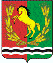 СОВЕТ     ДЕПУТАТОВМУНИЦИПАЛЬНОГО   ОБРАЗОВАНИЯ   РЯЗАНОВСКИЙ СЕЛЬСОВЕТ АСЕКЕЕВСКОГО РАЙОНА    ОРЕНБУРГСКОЙ ОБЛАСТИчетвертого созываРЕШЕНИЕ30.12.2021                                                                                                          № 48О денежном содержании главымуниципального образования Рязановский сельсовет        В соответствии с постановлением Правительства Оренбургской области от 23.12.2021 года №1263-пп «О нормативах формирования расходов на оплату труда депутатов, выборных должностных лиц местного самоуправления, осуществляющих свои полномочия на постоянной основе, муниципальных служащих в бюджетах муниципальных образований Оренбургской области на 2022 год»,  со ст.22 Устава муниципального образования Рязановский сельсовет Совет депутатов решил:        1.Утвердить состав денежного содержания главы муниципального образования Рязановский сельсовет согласно приложению.        2.Признать утратившим силу решения Совета депутатов от 30.11.2016 года     № 32 «О денежном содержании главы муниципального образования Рязановский сельсовет».Решение Совета депутатов от 28.12.2018 № 84 «О внесении изменений и дополнений в решение Совета депутатов от 30.11.2016 № 32 «О денежном содержании главы муниципального образования Рязановский сельсовет».Решение Совета депутатов от 02.10.2019 № 105 «О внесении изменений и дополнений в решение Совета депутатов от 30.11.2016 № 32 «О денежном содержании главы муниципального образования Рязановский сельсовет».Решение Совета депутатов от 25.09.2020 № 06/1 «О внесении изменений и дополнений в решение Совета депутатов от 30.11.2016 № 32 «О денежном содержании главы муниципального образования Рязановский сельсовет».    3. Настоящее решение вступает в силу  с 01 января 2022 года и подлежит  обнародованию на официальном сайте администрации муниципального образования Рязановский сельсовет.Председатель Совета депутатов                                            С.С. СвиридоваГлава муниципального образования                                      А.В. Брусилов                                                                                               Приложение                                                                     к решению Совета депутатов                                                                  муниципального образования                                                                            Рязановский сельсовет                                                                                  от    30.12.2021 № 48 Составденежного содержания главы муниципального образования    В состав денежного содержания главы муниципального образования входят:1.1 Месячный должностной оклад- 11500 рублей;1.2.Ежемесячная надбавка к должностному окладу за особые условия муниципальной службы- 100%;1.3 Ежемесячная надбавка к должностному окладу за выслугу лет в соответствии с муниципальным стажем, которая выплачивается в размерах при стаже муниципальной службы      от 1 года до 5 лет                    10%     от 5 лет до 10 лет                    15%     от 10 лет до 15 лет                  20%     свыше 15 лет                           30%1.4 Ежемесячное денежное поощрение- 40 процентов должностного оклада;1.5 Выплата районного коэффициента;1.6.Выплата материальной помощи и премий за выполнение особо важных и сложных заданий согласно Положению о порядке и условиях выплаты материальной помощи и премии за выполнение особо важных и сложных заданий (прилагается);1.7 Единовременная выплата при предоставлении ежегодного оплачиваемого отпуска в размере двух должностных окладов с учетом уральского коэффициента;1.8. Размер должностного оклада главы муниципального образования Рязановский сельсовет Асекеевского района Оренбургской области подлежит индексации в соответствии с законодательством Российской Федерации.      Приложение                                                                            к решению Совета депутатов                                                                         муниципального образования                                                                                  Рязановский сельсоветПОЛОЖЕНИЕо порядке и условиях выплаты премий иматериальной помощи главе муниципального образованияРязановский сельсовет1.Общие положения1.1 Положение о порядке и условиях выплаты премий и материальной помощи главе муниципального образования Рязановский сельсовет (далее-Положение) разработано в соответствии с действующим законодательством Российской Федерации, Оренбургской области и устанавливает порядок выплаты материальной помощи и премии за выполнение особо важных и сложных заданий;   - квартальные премии в размере одного должностного оклада и  премии по результатам работы за год- один раз в год в размере месячного фонда оплаты труда;   - материальной помощи. 1.2 Настоящее Положение распространяется на главу муниципального образования Рязановский сельсовет , денежное содержание которого осуществляется из средств местного бюджета. 1.3 Выплаты, установленные настоящим Положением выплачиваются за счет фонда оплаты труда, в пределах утвержденных ассигнований по смете.2.  Премия за выполнение особо важных и сложных заданий 2.1 Премирование выборного должностного лица – главы муниципального образования производится в пределах средств фонда оплаты труда аппарата управления и максимальными размерами не ограничивается2.2 Премии за  выполнение особо важных и сложных заданий могут выплачиваться по итогам работы за 1 квартал, полугодие, 9 месяцев и по итогам работы за год2.3 Премия за выполнение особо важных и сложных заданий может выплачиваться к профессиональному празднику, нерабочим праздничным дням, установленным законодательством РФ.2.4 Основными показателями премирования являются:1) обеспечение полноты сборов (не менее 90%) закрепленных доходных источников муниципального бюджета2) участие муниципалитета в областных и районных программах по развитию села и его инфраструктуры3) качественное выполнение обязанностей, предусмотренных Уставом муниципального образования4) участие в разработке программ, проектов нормативно-правовых актов направленных на улучшение социально-экономического положения в Рязановском сельсовете5) укрепление материально-технической базы муниципалитетаПремия начисляется пропорционально отработанному времени.2.5 Решение о премировании главы принимается Советом депутатов муниципального образования2.6 Размер премии устанавливается в абсолютной сумме (рублях) либо в процентах от месячного денежного содержания главы муниципального образования2.7 Премия за выполнение особо важных и сложных заданий входит в состав денежного содержания                                                   3. Материальная помощь 3.1 материальная помощь главе муниципального образования Рязановский сельсовет оказывается в связи со смертью близких родственников (родители, муж, жена, дети), рождением ребенка, бракосочетанием (впервые), юбилейными датами (20,25,30,35,40,45,50,55,60 и 65лет), рождением ребенка (каждого); утраты или повреждения имущества в результате пожара или стихийного бедствия природного либо техногенного характера, обстоятельств непреодолимой силы в размере одного должностного оклада один раз в год.3.2 материальная помощь выплачивается по решению Совета депутатов на основании заявления главы